ZARZĄDZENIE Nr 61.2021
WÓJTA GMINY SADKI
z dnia 6 grudnia 2021 rokuw sprawie ustalenia stawek czynszu za dzierżawę gruntów stanowiących własność mienia komunalnego gminy SadkiNa podstawie art. 30 ust. 2 pkt. 3 ustawy z dnia 8 marca 1990r. o samorządzie gminnym (Dz. U. z 2021 r., poz. 1372 ze zm.) i § 20 ust.3 uchwały Nr XVIII/5/2020 Rady Gminy Sadki z dnia 28 lutego 2020 r. w sprawie zasad gospodarowania nieruchomościami stanowiącymi własność Gminy Sadki (Dz. Urz. Województwa Kujawsko - Pomorskiego z 2020r., poz. 1343) , zarządzam, co następuje.§ 1.Ustalam następujące stawki czynszu dzierżawnego za grunty będące własnością gminy:tereny użytkowane na cele przemysłowe, składowe io powierzchni do 0.0100 hao powierzchni do 0,0101 ha do 0,1000hao powierzchni od 0.1001 ha do 0,2500 ha -o powierzchni powyżej 0,2500 hatereny użytkowane pod uprawy warzywnicze o powierzchni do 0,10 hatereny użytkowane pod uprawy rolnicze:o powierzchni do 0,10 ha	-	0,40 zł za 1 m2 roczniegrunty orne o powierzchni powyżej 0,10 ha z 1 ha rocznietereny użytkowane na cele handlowe:sklepy, kioski, stragany, gry komputerowe, strzelnice, bilardyo powierzchni do 50 nr za lm2	-	18,00 zł miesięcznietereny wydzierżawiane pod sklepyo powierzchni powyżej 51 m ”	-	15.00 zł miesięcznietereny użytkowane pod garaże za 1 m2	-	2,00 zł miesięczniez zastosowaniem 100% ulgi dla inwalidów posiadających pojazdy inwalidzkie tj. wróżki, samochody.tereny użytkowane na cele imprez widowiskowych i rozrywkowych w tym karuzele, cyrkitp. za 1 m2	1,00 zł za dobęgrunty pozostałe (pod budynkami mieszkalnymi i gospodarczymi itp.)za 1 m2	-	0,20 zł rocznie§ 2. W stosunku do gruntów w złej kulturze (zakrzaczonych, zakamienionych itp.) upoważnia się Wójta Gminy do podejmowania decyzji w zakresie obniżenia stawki czynszu dzierżawnego na wniosek dzierżawcy.§ 3. Stawki czynszu dzierżawnego mogą podlegać waloryzacji na dzień 30 kwietnia równej średniorocznemu wskaźnikowi cen towarów i usług konsumpcyjnych z roku poprzedniego ogłoszonego przez Prezesa Głównego Urzędu Statystycznego w Dzienniku Urzędowym Rzeczypospolitej Polskiej „Monitor Polski”.§ 4. Traci moc Zarządzenie Nr 10/2014 Wójta Gminy Sadki z dnia 25 lutego 2014 r. w sprawie ustalenia stawek czynszu dzierżawnego za grunty stanowiące własność mienia komunalnego gminy Sadki.§ 5. Zarządzenie wchodzi w życie z dniem podpisania i podlega ogłoszeniu w Biuletynie Informacji Publicznej Gminy Sadki i na urzędowej tablicy ogłoszeń.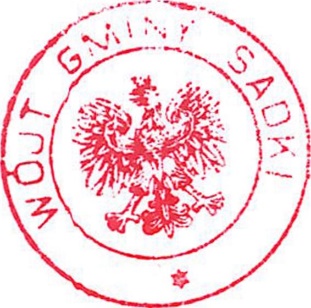 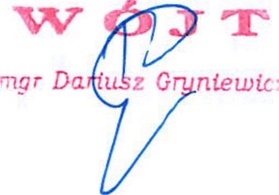 